Trắc nghiệm:Câu 1: Ta nhận biết được ánh sáng khi:A. vật phát sáng						B. có ánh sáng từ vật truyền đến mắt taC. ta mở mắt to 						D. xung quanh ta đều có ánh sángCâu 2: Trường hợp nào là nguồn sáng?A. Mặt gương sáng chói khi có nắng chiếu vào	B. Mặt trờiC. Mặt trăng							D. Chai thủy tinh lấp lánh dưới trời nắngCâu 3: Đường truyền của ánh sáng trong không khí là:A. đường cong		B. đường gấp khúc		C. đường thẳng		D. đường trònCâu 4: Thế nào là bóng nửa tối?A. Bóng nửa tối là phần không nhận được ánh sáng từ nguồn sángB. Bóng nửa tối là phần nhận được một phần ánh sáng từ nguồn sángC. Bóng nửa tối là phần nằm sau vật cản không nhận được ánh sáng từ nguồn sángD. Bóng nửa tối là phần nằm sau vật cản nhận được một phần ánh sáng từ nguồn sángCâu 5: Ảnh của vật tạo bởi gương phẳng có tính chất:A. bằng vật		B. nhỏ hơn vật		C. lớn hơn vật		D. cách xa vậtCâu 6: Góc phản xạ là góc hợp bởi:A. tia phản xạ và pháp tuyến của gương tại điểm tớiB. tia tới và tia phản xạC. tia tới và pháp tuyến của gương tại điểm tớiD. tia phản xạ và mặt phẳng gươngCâu 7: Ảnh tạo bởi gương cầu lồi có tính chất nào dưới đây?A. Ảnh hứng được trên màn, to hơn vậtB. Ảnh hứng được ở sau gương, nhỏ hơn vậtC. Ảnh không hứng được trên màn, nhỏ hơn vậtD. Ảnh không hứng được trên màn, lớn bằng vậtCâu 8: Ảnh ảo tạo bởi gương cầu lõm có tính chất nào dưới đây?A. Lớn bằng vật				B. Lớn hơn vậtC. Nhỏ hơn vật				D. Nhỏ hơn ảnh tạo bởi gương cầu lồiCâu 9: Gương nào biến đổi chùm sáng song song thành chùm sáng hội tụ?A. Gương phẳng				B. Gương cầu lõmC. Gương méo 				D. Gương cầu lồiCâu 10: Trong 3 loại gương: gương phẳng, gương cầu lồi, gương cầu lõm. Hãy sắp xếp theo thứ tự tăng dần ảnh tạo bởi 3 gương trên của cùng một vật.A. Gương cầu lõm, gương cầu lồi, gương phẳngB. Gương phẳng, gương cầu lõm, gương cầu lồiC. Gưỡng phẳng, gương cầu lồi, gương cầu lòmD. Gương cầu lồi, gương phẳng, gương cầu lõmTự luận:Câu 1: Hiện tượng nhật thực xảy ra khi nào?Câu 2: Dựa vào hình vẽ, ghép nội dung của cột bên trái với nội dung cột bên phải thành một câu có nội dung đúng.Câu 3: Vẽ ảnh của vật AB qua gương phẳng.Trường THCS Ngọc LâmNăm học 2020-2021PHIẾU BÀI TẬP VẬT LÝ 7 - SỐ 1Ôn tập: Quang học1. Tia SI làa. tia phản xạ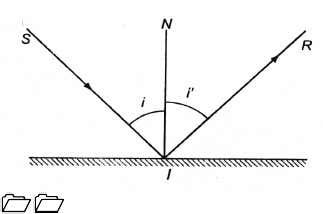 2. Tia IR làb. góc tới3. Đường thẳng IN làc. tia tới4. Góc SIN làd. góc phản xạ5. Góc NIR làe. pháp tuyến với mặt phản xạf. pháp tuyến với mặt phản xạ tại điểm tới